“For The Birds” Literary Elements ReviewSetting (time and place): 					Characterization: (identify, describe and determine dynamic or static)  Themes:Conflicts (describe and determine whether they are external or internal)“For The Birds”- Plot Structure DiagramPlot Structure: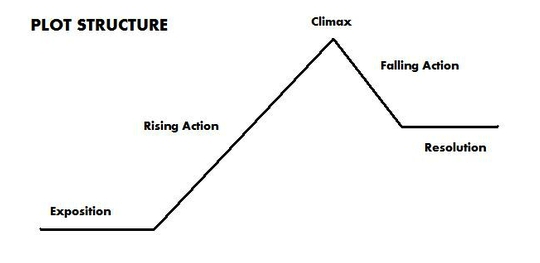 Exposition: We meet small, blue unfriendly bird who is clearly unhappy about his fellow blue bird joining him on telephone wire. As more small, blue birds join them, they all react with unhappiness. Rising Action: First unfriendly, cruel, small bird lands on telephone wire; joined by second unfriendly, cruel, small bird 